Publicado en Murcia el 05/07/2021 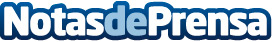 Antonio Salas Carceller, ex magistrado del Tribunal Supremo, consultor externo de Ginés Riquelme AbogadosReciente incorporación como consultor externo del despacho de abogados Ginés Riquelme Abogados de D. Antonio Salas Carceller, ex magistrado del Tribunal Supremo. Con la suma de este jurista de prestigio reconocido, el despacho de abogados encabezado por Ginés Riquelme pretende aumentar la cuota de casos de éxito entre sus clientesDatos de contacto:Ginés Riquelme www.ginesriquelme.abogado968168977Nota de prensa publicada en: https://www.notasdeprensa.es/antonio-salas-carceller-ex-magistrado-del Categorias: Derecho Murcia Nombramientos http://www.notasdeprensa.es